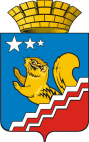 СВЕРДЛОВСКАЯ ОБЛАСТЬДУМА ВОЛЧАНСКОГО ГОРОДСКОГО ОКРУГАСЕДЬМОЙ СОЗЫВ Двадцатое заседание (очередное)РЕШЕНИЕ № 80г. Волчанск                                                                                                 от 27.03.2024 г.Об утверждении местных нормативов градостроительного проектированияВолчанского городского округа Свердловской области В соответствии с главой 3.1 Градостроительного кодекса Российской Федерации, статьей 14 Федерального закона от 06 октября 2003 года № 131-ФЗ «Об общих принципах организации местного самоуправления в Российской Федерации», Правилами землепользования и застройки Волчанского городского округа, утвержденными решением Волчанской городской Думы от 23.08.2012 года № 147,  Уставом Волчанского городского округа,ДУМА ВОЛЧАНСКОГО ГОРОДСКОГО ОКРУГА РЕШИЛА:Утвердить местные нормативы градостроительного проектирования Волчанского городского округа Свердловской области в новой редакции (прилагаются).Признать утратившим силу решение Волчанской городской Думы от 24.04.2019 года № 21 «Об утверждении местных нормативов градостроительного проектирования Волчанского городского округа Свердловской области».3. Настоящее решение опубликовать в информационном бюллетене «Муниципальный вестник» и обнародовать на официальных сайтах в сети Интернет по адресу: www.duma-volchansk.ru/standart-activity/resheniya-dumy и www.volchansk-adm.ru/building.4. Контроль за выполнением настоящего решения возложить на комиссию по промышленной политике, вопросам жилищно-коммунального и сельского хозяйства (Мейер А.П.).Глава Волчанскогогородского округа                         О.В. Адельфинская      Заместитель председателя Думы       Волчанского городского округа                                                               И.В. Делибалтов